北九州カリスマ聖会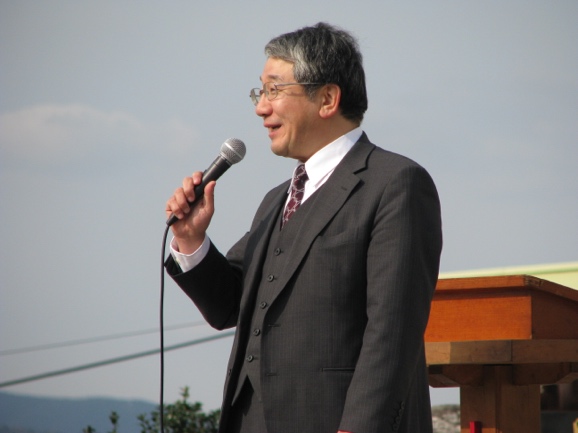 　　　　　　　　　　　　　　　　　イザヤ木原真牧師日時：２０１７年１月１７日(水)　　  １８：２０～１９：００　預言セミナー１９：１０～２１：００　カリスマ聖会（ゴスペルも沢山、歌います）場所：小倉商工会館３F（Ａ）室
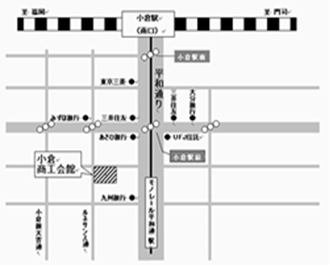 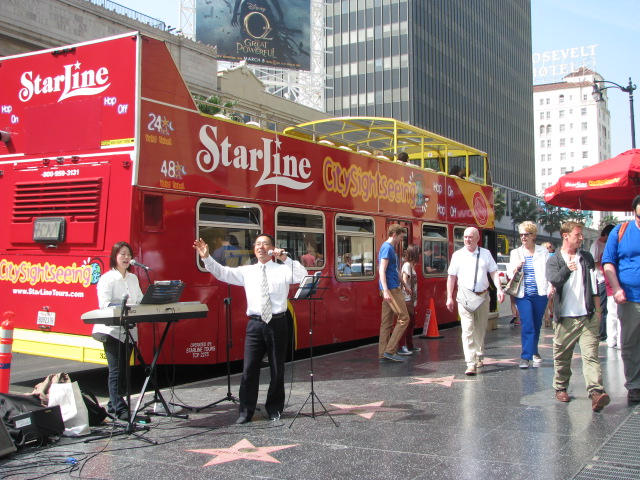 （Ｊゴスペルチーム・天の賛美隊：ハリウッドで路上ライブ)講師：イザヤ木原真牧師（ＴＬＣＣＣ神のしもべ長崎教会）http://users.astone.co.jp/ngs0522/　　 　イスラエル岡田牧師（ＴＬＣＣＣ北九州生ける神の教会）http://astone-blog.jp/kkyushu/カリスマとは、ギリシャ語で、神の賜物、神からの贈り物のことです。「神にとって、不可能なことは、何一つありません。」（ルカ１章３７節）あなたの来られるのを、お待ちしています。　　　　　　連絡先：０９３－９５２－１９０７（ＴＬＣＣＣ北九州生ける神の教会）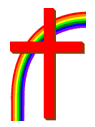 　　　　　tlccck7@cyber.ocn.ne.jp http://astone-blog.jp/kkyushu/（北九州生ける神の教会のホームページ）　　　　　http://tlccck.exblog.jp/（賛美隊のブログ：Ｊゴスペルチーム天の賛美隊）http://blog.goo.ne.jp/tlccc-k（いやしのブログ：北九州生ける神の教会）